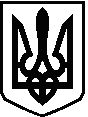 УКРАЇНАБІЛОКРИНИЦЬКА СІЛЬСЬКА РАДАРІВНЕНСЬКОГО РАЙОНУ РІВНЕНСЬКОЇ ОБЛАСТІР О З П О Р Я Д Ж Е Н Н Ясільського голови    05 жовтня  2018 р.                                                                                 №_66_       Про скликання  виконавчого комітету сільської ради	Керуючись п.п.2 п.3 ст. 42, ст. 53  Закону України «Про місцеве самоврядування в Україні»:Скликати засідання виконавчого комітету сільської ради 18 жовтня                    2018  року о 15:00 год. в приміщенні Білокриницької сільської ради з порядком денним:Про виконання делегованих повноважень органів виконавчої влади у сфері медицини  (ст. 32 Закону України «Про місцеве самоврядування в Україні»).          Про виконання делегованих повноважень в галузі бюджету, фінансів і цін за ІІІ квартал 2018 року (ст. 28 Закону України «Про місцеве самоврядування в Україні»).Звіт члена виконавчого комітету  В. Вельгун про  виконання функціональних обов’язків.Про розгляд заяв.Контроль за виконанням даного розпорядження покласти на т.в.о. секретаря виконавчого  комітету  О. Казмірчук.Сільський голова			         		   		                 	     Т. Гончарук